Как выбрать музыкальную игрушку для ребенка?Консультация для родителейРебенок должен развиваться со всех сторон. Так что было бы неплохо всем родителям развивать у малыша или малышки чувство такта, музыкальный слух, голос и любовь к музыке. Сделать это можно с помощью музыкальных игрушек для малюток. Конечно, в раннем возрасте плохо подходят пианино и фортепьяно, гитара или арфа и пр., однако есть и те игрушки, которые заинтересуют детей.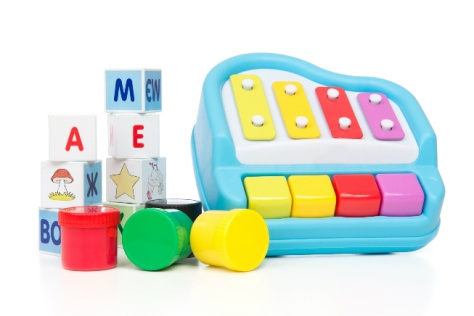 Влияние музыки на гармоничное развитие ребенка переоценить сложно. А потому игрушки, связанные с воспроизведением тех или иных звуков и мелодий, детям и интересны, и полезны. Какие же из детских музыкальных игрушек стоит выбирать для малыша и почему?Зачем нужны музыкальные игрушки?Но для начала необходимо внести ясность в используемую терминологию. Под словосочетанием «музыкальные игрушки» надо понимать не только те, что играют непосредственно музыку, а любые игры и забавы, где основной акцент сделан на воспроизведении каких-то звуков: перезвона, писка, тарахтения, шороха, свиста, каких-то фраз и звуков живой природы и тому подобного. Такой ассортимент крайне важен. Ведь благодаря ему можно выбрать музыкальную игрушку почти для любого возраста детей. Так, годовалый кроха с радостью будет воспринимать именно простые звуки: они познакомят его с разнообразием окружающего мира, научат выделять на слух разные тона, концентрировать свое внимание на них, а также видеть логическую связь между собственным действием (коснулся игрушки) и результатом (получил звук). Детям же постарше уже нужны другие музыкальные игрушки: которые развеселят их, научат чему-то новому, дадут возможности для ролевых и сюжетных игр и, конечно, позволят проявить творческие способности – даже простейший детский музыкальный инструмент для подобного собственно и создан. Поэтому самое главное перед покупкой – оценить реальные потребности ребенка в данный момент и выбрать необходимый тип такой «звуковой» игрушки.Какие бывают виды музыкальных игрушек?Перечислить все-все, что придумывают производители таких игрушек, конечно же, невозможно. Однако самые популярные группы товаров выделить можно:погремушкиСамые первые музыкальные игрушки, которые можно продемонстрировать даже грудничку в возрасте 2-3 месяцев. Их главное предназначение: научить ребенка замечать, выделять и различать звуки. Поэтому чем больше и разнообразнее у него набор погремушек, тем лучше: это должны быть и гремящие, и тарахтящие, и шуршащие, и звенящие, и свистящие, и громкие, и тихие, и твердые, и мягкие (то есть сшитые из ткани). Неплохо, если помимо издаваемых звуков они отличаются еще формой, цветом, фактурой используемых материалов – это тоже работает на развивающий характер игрушки, поскольку дополнительно мотивирует малыша дотянуться до нее, взять ее в руки, повертеть и изучить во всех деталях. Сюда же можно отнести обожаемые детворой музыкальные молоточки и детские мобили, подвешиваемые над детской кроваткой или коляской. И еще практика показывает, что дети могут играть с погремушками очень долго – до 2-3 лет, а то и дольше!развивающие комплексыЗа этим понятием скрывается целый набор игрушек, главная особенность которых – множество встроенных звуков и мелодий, вызываемых по нажатию специальных кнопок. Это могут быть и развивающие коврики для самых маленьких (груднички, ползая по ним, изучая детали, запускают музыкальный механизм), и специальные столики, и дополнительные панели на машинках - каталках, прыгунках, качелях, стульчиках и даже горшках! Эти комплексы не ограничиваются простыми звуками, а играют полноценную музыку (пусть и простые ритмы из мультиков) и имитируют пение птиц, рычание диких животных, шум прибоя и т.п. Отдельно стоит сказать про танцевальные коврики. Они аналогичны описанным выше, но рассчитаны на 3-4 года, когда дети уже пробуют танцевать. Для этого пригодятся мелодии, включающиеся, когда ребенок наступает на специальные области на коврике.говорящие игрушкиТакие игрушки подходят ребятне в возрасте от 1,5-2 лет, когда ребенок, с одной стороны, уже понимает речь, а с другой – готов к сюжетным играм, где умение медведя или пупса «выражать» свои эмоции весьма полезно. Ассортимент таких музыкальных игрушек также весьма велик. Самые простые – это знакомые всем с детства куклы, которые при опрокидывании говорят «Мама!» или имитируют звук плача. Такие игрушки вызывают неподдельный интерес у малышей, но при этом не требуют от них фактически никаких усилий. Чуть сложнее мягкие игрушки со встроенной скрытой кнопкой (обычно в районе живота) – стоит нажать на нее, как медвежонок зарычит или зайчик произнесет какую-то фразу. При этом заметьте: эти игрушки тоже разные. Одни ограничиваются одним-единственным звуком, а в памяти других заложен целый набор слов и даже стихов или песенок, которые ребенок 3-5 лет может заучивать вместе с игрушкой.музыкальные книжкиНа вид они почти не отличаются от обычных книжек со сказками для детей, разве что чуточку толще из-за встроенного электронного синтезатора с динамиком и элементами питания. Но, как показывает опыт, детей они способны увлечь на порядок больше! Все дело в том, что с такой книжкой читаемая родителями сказка выходит гораздо необычнее и «живее». В ней может параллельно чтению звучать успокаивающая колыбельная, в такой книге персонажи умеют и сами произносить отдельные фразы, без «помощи» голосов папы или мамы, при этом включать их сможет сам ребенок – нажимая на соответствующие кнопочки, что также приводит детей в искренний восторг! А еще такие книжки есть не только развлекательные, но и познавательные. Например, энциклопедия и расскажет о разных животных, и даст возможность «услышать» их. Хотя, конечно, тогда лучше обратите внимание на специализированные приложения для гаджетов: с фото, аудио и видео.музыкальные инструментыИгрушечные аналоги «взрослых» вещей практически всегда вызывают интерес у детей 2-3 лет – благодаря им можно почувствовать себя самостоятельным и взрослым, примерить такую роль. И все равно, что никакой осмысленной мелодии воспроизвести малыш объективно не может. Главное – выразить свои творческие порывы и пробудить интерес к музыке (а там, глядишь, и до музыкальной школы недалеко…). Что выбрать? Это во многом зависит от предпочтений ребенка и его возраста. Так, детворе 2-3 лет достаточно ударных: барабана, бубна, ксилофона или металлофона. С 3-4 лет можно попробовать детские духовые инструменты: свистульки, дудочки, трубы, флейты, губные гармошки. А в 4-5 лет ребенок готов к пианино и баянам. Струнные же инструменты оставьте для младшего школьного возраста – у маленьких детей мелкая моторика обычно еще не настолько развита, чтобы пробовать играть даже на детской гитаре.Какие характеристики музыкальной игрушки важны?Но, какую бы разновидность игрушки такого типа вы ни выбрали, до покупки надо оценить ряд параметров, от которых зависит удобство и безопасность ребенка:сертификаты: традиционно напоминаем, даже в крупном магазине нужно интересоваться документами на игрушку, которые подтвердят соответствие ее всем стандартам и отсутствие в ней токсичных материалов;качество: если все бумаги в порядке, убедитесь, что сама по себе игрушка сделана аккуратно, без огрехов или брака, с нее не облазит покраска и не лезут нитки, у нее нет химического запаха и других подобных проблем;удобство: оцените, подойдет ли игрушка под маленькие детские пальчики, нет ли в ней отверстий, где они могут застрять, также лучше отказаться от игрушки с острыми краями и плохо закрепленными мелкими деталями;звук: все музыкальные игрушки должны звучать приятно, не резко, чисто, естественно и не слишком громко – иначе ребенок может сразу испугаться, запутаться, отвернуться от такой игрушки, причем навсегда;клавиши: кнопки для запуска музыкального механизма должны нажиматься легко, без западаний, выдерживая многократные повторения, – и при этом музыкальная реакция должна идти без заметной паузы (нажал – зазвучало);батарейки: продавец обязан включить игрушку, чтобы вы убедились, что она рабочая (даже если в комплекте батарейки не предусмотрены); также не забывайте проверить качество и надежность электроизоляции.
 И обязательно, когда дарите ребенку незнакомую ему музыкальную игрушку, надо показать ему, как она работает и что для этого необходимо делать. Потрясите ее, понажимайте клавиши, заинтересуйте малыша разнообразием вариантов игры с нею – и, вполне может быть, она станет одной из любимых забав на ближайшее время!Источник: https://www.maam.ru/16.05.2022Музыкальный руководитель                                                       С.В. Дацкевич